But : Compter par cinquièmes pour être le premier à atteindre 3.Comment jouer :Joueur A : Commence à 0. Compte 1, 2 ou 3 cinquièmes. 
Trace des sauts sur la droite numérique et écris une fraction pour indiquer où tu arrives. Joueur B : Commence là où le joueur A a terminé. Compte 1, 2 ou 3 cinquièmes. Trace les sauts et indique où tu arrives. Si tu arrives après 1, note la fraction comme un nombre fractionnaire.Continuez à vous alterner jusqu’à ce qu’un joueur atteigne 3. 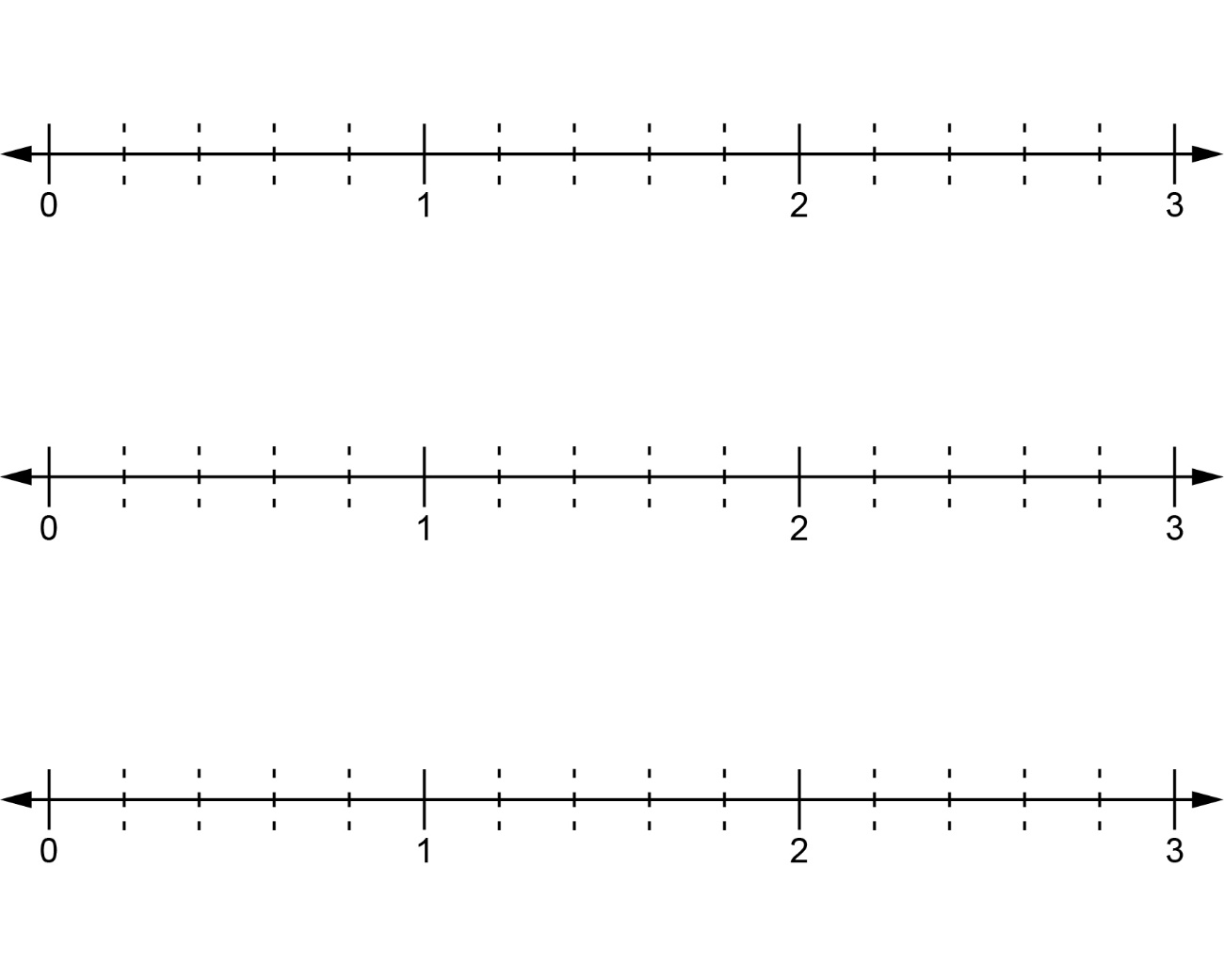 But : Compter par quarts pour être le premier à atteindre 4.Comment jouer :Joueur A : Commence à 0. Compte 1, 2 ou 3 quarts. 
Trace des sauts sur la droite numérique et écris une fraction pour indiquer où tu arrives.Joueur B : Commence là où le joueur A a terminé. Compte 1, 2 ou 3 quarts. Trace les sauts et indique où tu arrives. Si tu arrives après 1, note la fraction comme un nombre fractionnaire.Continuez à vous alterner jusqu’à ce qu’un joueur atteigne 4.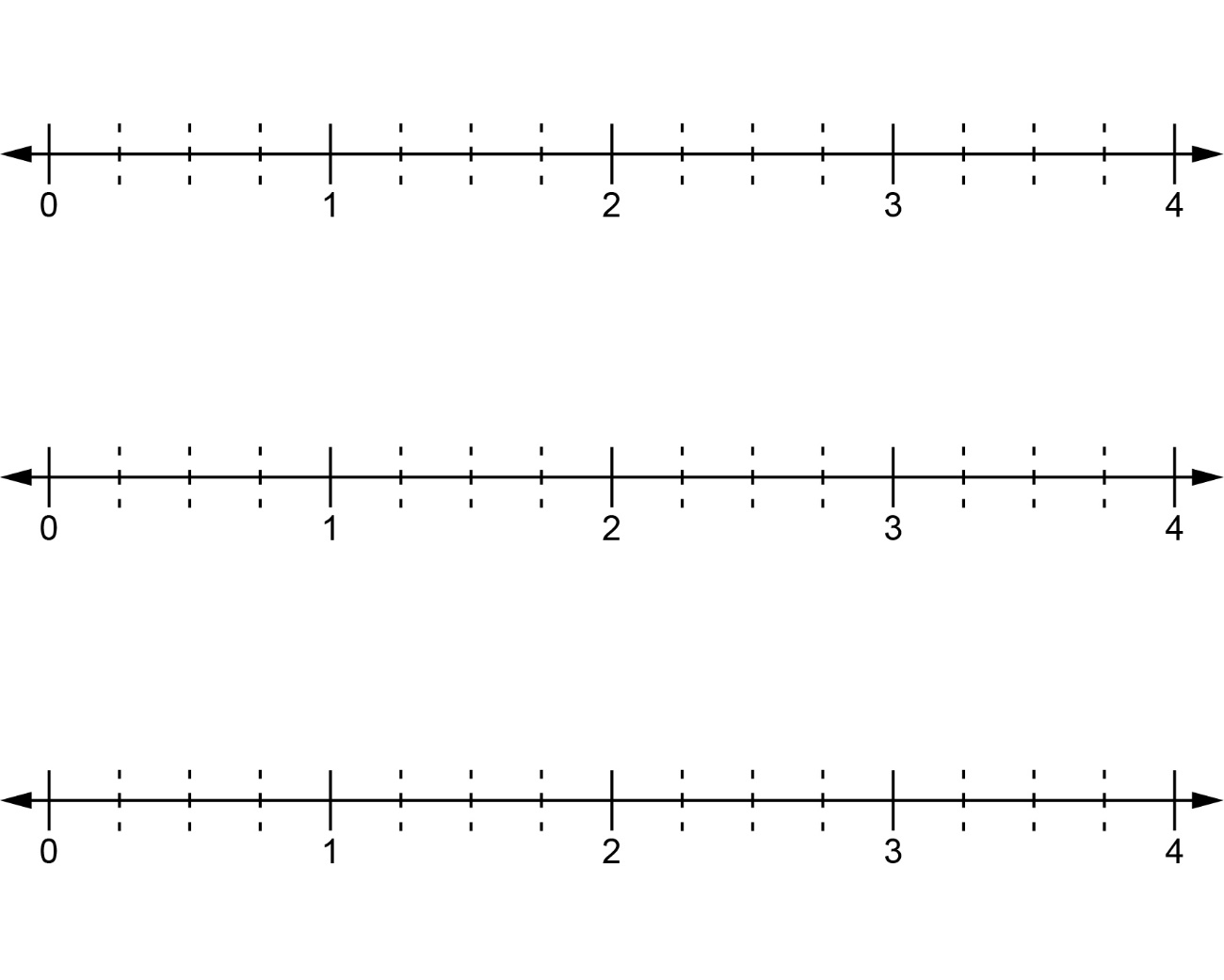 